期末归类卷(1)一、填空题。(每空1分，共17分)1．小宇每天晚上8：30睡觉，第二天早上6：00起床，他睡了(　　)小时(　　)分钟。2．36的50倍是(　　)，354是6的(　　)倍。3．把548个苹果装在6个筐里，每筐大约装(　　)个。4．在里填上“＞”“＜”或“＝”。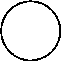 315÷31045.8分米50厘米45×201000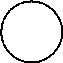 0.5元5角5．在(　　)里填上合适的小数。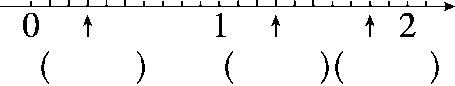 6．童童的书法培训从7月10日开始，8月10日结束，培训(　　)天。7．找规律填数。(1)1.4，1.8，2.2，(　　)，(　　)。(2)5.6，5.4，5.2，(　　)，(　　)。二、判断题。(每题2分，共8分)1．平年和闰年的总天数只有二月相差1天。	(　　)2．小数位数越多，小数越大。	(　　)3．一个三位数除以8，余数最小是7。	(　　)4．25和48的乘积末尾有两个0。	(　　)三、选择题。(每题2分，共10分)1．16时用普通计时法表示为(　　)。A．4时	B．下午16时	C．下午4时2．下面是闰年的是(　　)。A．1800年	B．2016年	C．1919年3．8月份有(　　)。A．4个星期余2天B．4个星期余3天C．4个星期余1天4．在下面的乘法算式中，积是四位数的是(　　)。A．35×23	B．46×31	C．19×495．兄弟两人7月25日(星期一)都去上班，8月6日都回家，他们是星期(　　)回家的。A．五	B．六	C．日四、计算题。(1题12分，2题18分，共30分)1．口算。80÷4＝	420÷7＝606÷3＝	32×20＝840÷4＝	0÷298＝1.6＋2.4＝	0.8＋2.6＝1－0.7＝	21×89≈92×48≈	632÷9≈2．列竖式计算。36×58＝	96÷4＝307÷2＝	85×26＝3.6＋8.9＝	10－2.7＝五、解决问题。(6题10分，其余每题5分，共35分)1．李华暑假去北京旅游。他从7月28日到8月4日一共花了960元，他平均每天花去多少元钱？2．小红一家三口星期天去逛公园，他们需要多少元钱买门票？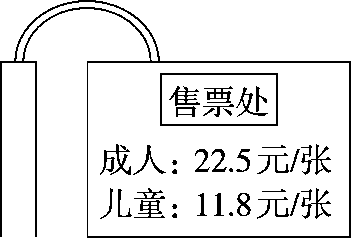 3．照这样计算，120个苹果可以装多少袋？如果每袋售价为12元，这些苹果可以卖多少元？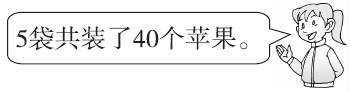 4．从甲地到乙地的路程是3080千米，一架飞机从上午9时开始起飞，每小时行驶780千米，下午1时飞机能到达乙地吗？5．120人参加某景区一日游，轿车每辆坐4人，每辆300元；面包车每辆坐8人，每辆500元。怎样租车比较划算？一共要多少钱？6．学校要举行足球赛，共有6个队参赛，每个队再分成4个小组，每个小组8人。(1)参赛队员来自3个年级，每个年级有4个班，平均每班有多少人参赛？(2)如果参赛的男生有80人，你能提出一个数学问题并解答吗？答案一、1．9　30　2．1800　59　3．904．＞　＞　＜　＝5．0.3　1.3　1.8　6．327．(1)2.6　3　(2)5　4.8二、1．√　2．×　3．×　4．√三、1．C　2．B　3．B　4．B　5．B四、1．20　60　202　640　210　0　43.4　0.3　1800　4500　702．2088　24　153……1　2210　12.5　7.3五、1．31－28＋1＋4＝8(天)960÷8＝120(元)2．22.5＋22.5＋11.8＝56.8(元)3．40÷5＝8(个)　120÷8＝15(袋)15×12＝180(元)4．下午1时＝13时　13－9＝4(小时)780×4＝3120(千米)　3120＞3080　能。5．120÷8＝15(辆)　15×500＝7500(元)120÷4＝30(辆)　30×300＝9000(元)7500＜9000租15辆面包车比较划算，一共要7500元。6．(1)6×4×8＝192(人)192÷3÷4＝16(人)(2)参赛的女生有多少人？192－80＝112(人)(答案不唯一)